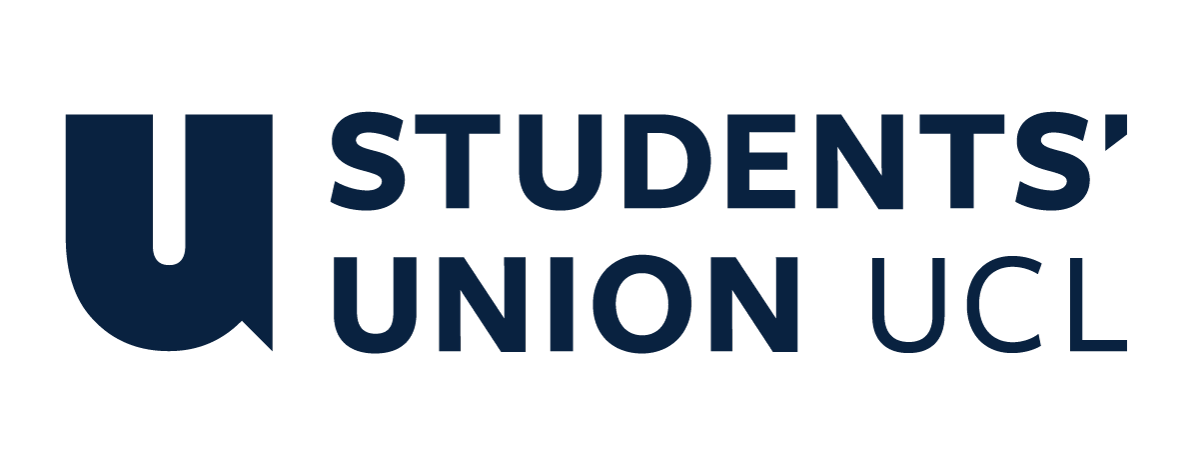 [Name of Club/Society]Online Committee Meeting[Date, Time]MINUTESApologies for Absence 
Create a list of those who have sent their apologies. 
	Announcements List any announcements.Minutes of the Last Meeting Approved or a list of changes that are required. Agenda ItemsAny Other BusinessSummary of discussions had. A brief summary of any discussion had, making sure to note any decisions made.ACTION:  A brief description of the action to be taken and who is responsible for implementing said action. A brief summary of any discussion had, making sure to note any decisions made.ACTION:  A brief description of the action to be taken and who is responsible for implementing said action. ChairSecretaryPresident name:Treasurer name:President signature:Treasurer signature: 